PASSIONPULPPRESENTS :   ARTY CALENDER OF 2020 WORKSHOPS & REGULAR CLASSES FROM FEBRUARY 1>DRAWING &STROKES2>CANVAS PAINTING3>GLASS PAINTING4>ACRYLIC PAINTING5>SOFT PASTEL PAINTING6>FABRIC PAINTING7>PIGMENT BLOCK PRINTING8>TEXTURE PAINTING9>COFFEE PAINTING10>MUD PAINTINGWORLD FOLK ART WORKSHOP1>MADHUBANI PAINTING2>WARLI PAINTING3>GOND PAINTING4>AFRICAN NATIVE ART5>AUSTRALIAN ABORIGINAL PAINTING6>MAYAN PAINTINGREGULAR CLASSES FOR ALL AGE GROUPSAGE 07YRS TO ANY WILLING AGE/NO PRIOR EXPERIENCE REQUIRED ONLY 100% EAGERNESS TO LEARN IS THE CRITERIA TO BE FULFILLED.TIMINGS:MONDAYS: 2PM TO 3:30PMTUESDAYS: 2PM TO 3:30PM & 4:30PM TO 6PMWEDNESDAYS: 2PM TO 3:30PMTHURSDAYS: 2PM TO 3:30PM & 4:30PM TO 6PMFRIDAYS: 2PM TO 3:30PMSATURDAYS: 11:30PM TO 1PMPLEASE REGISTER ASAP : LIMITED STUDENTS PER CLASS FOR PERSONAL ATTENTION.CONTACT INFO: SURANJANA POTDAR9870170111Mail: passionpulpart@gmail.com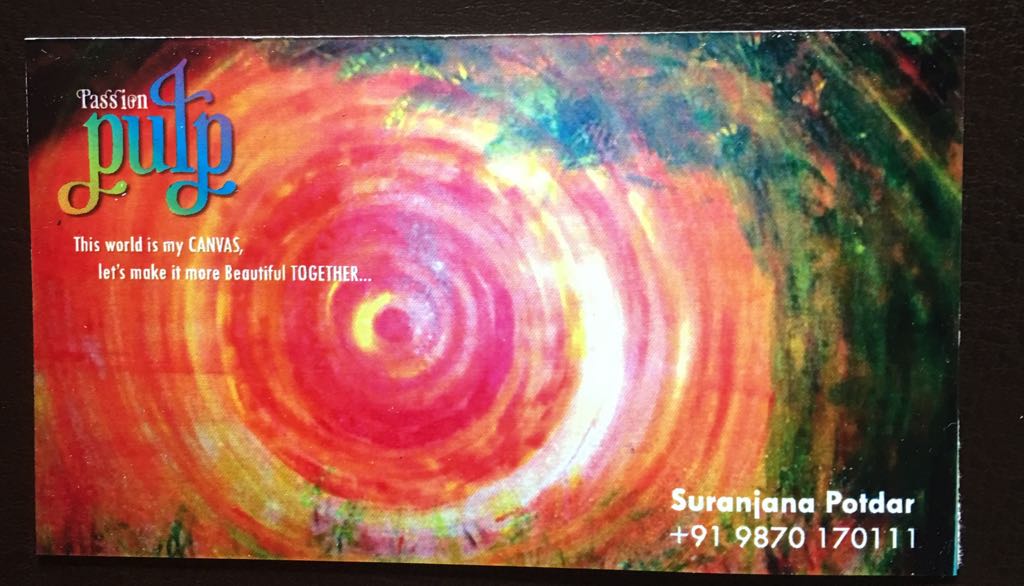 